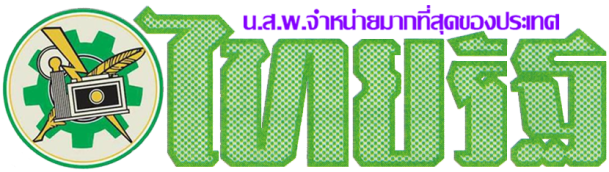 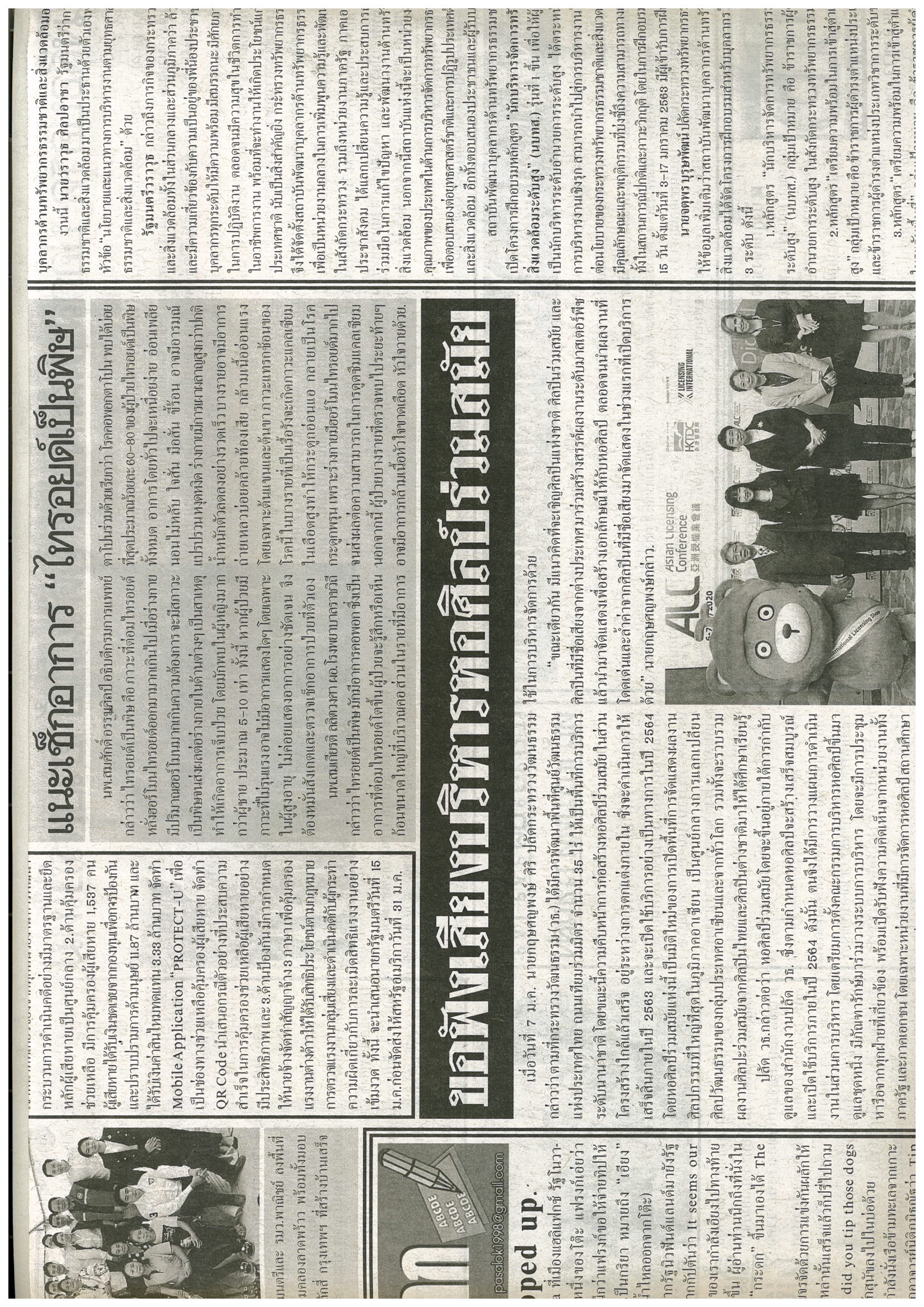 ข่าวประจำวันพุธที่ 8 มกราคม 2563 หน้าที่ 12ข่าวประจำวันพุธที่ 8 มกราคม 2563 หน้าที่ 14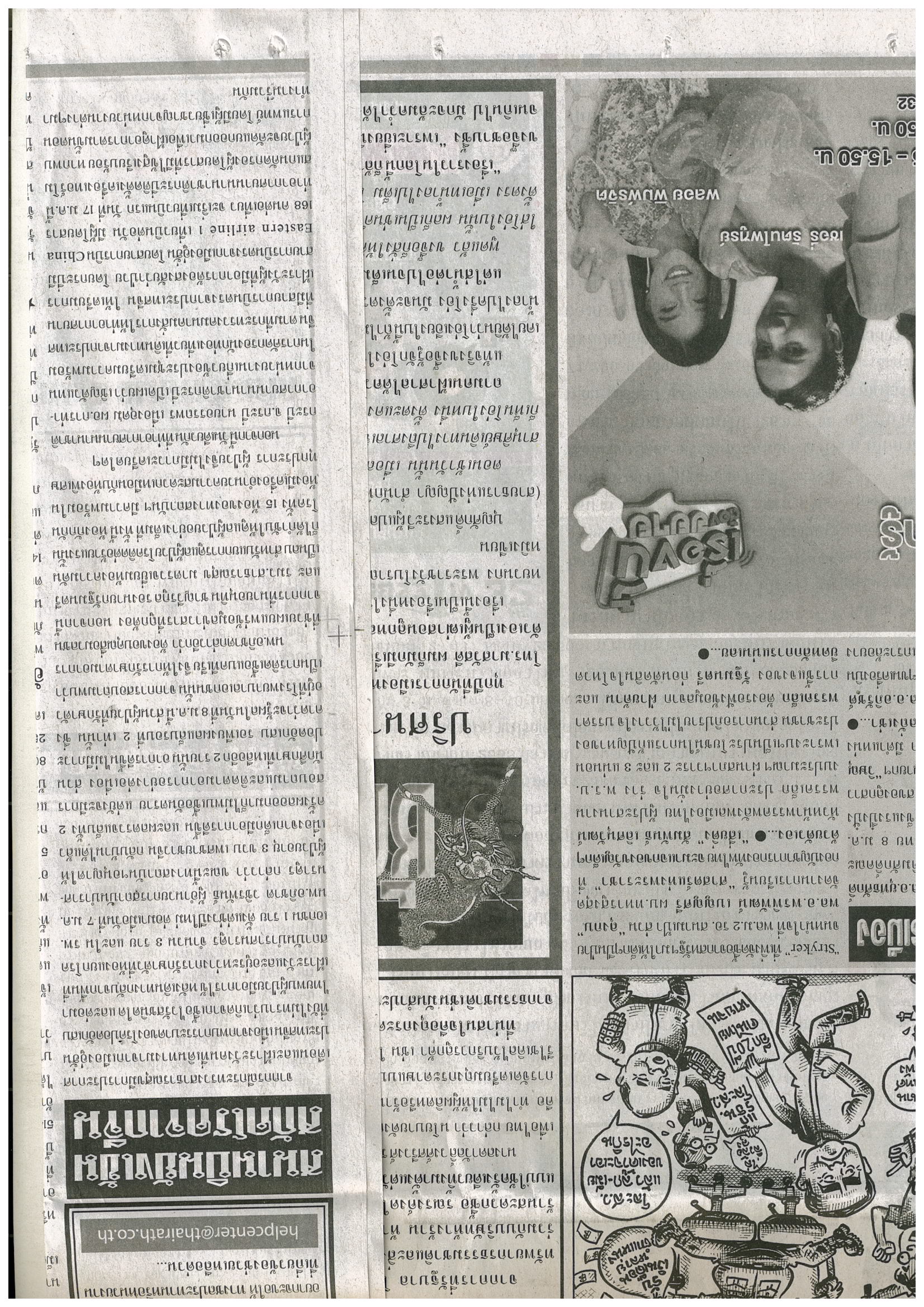 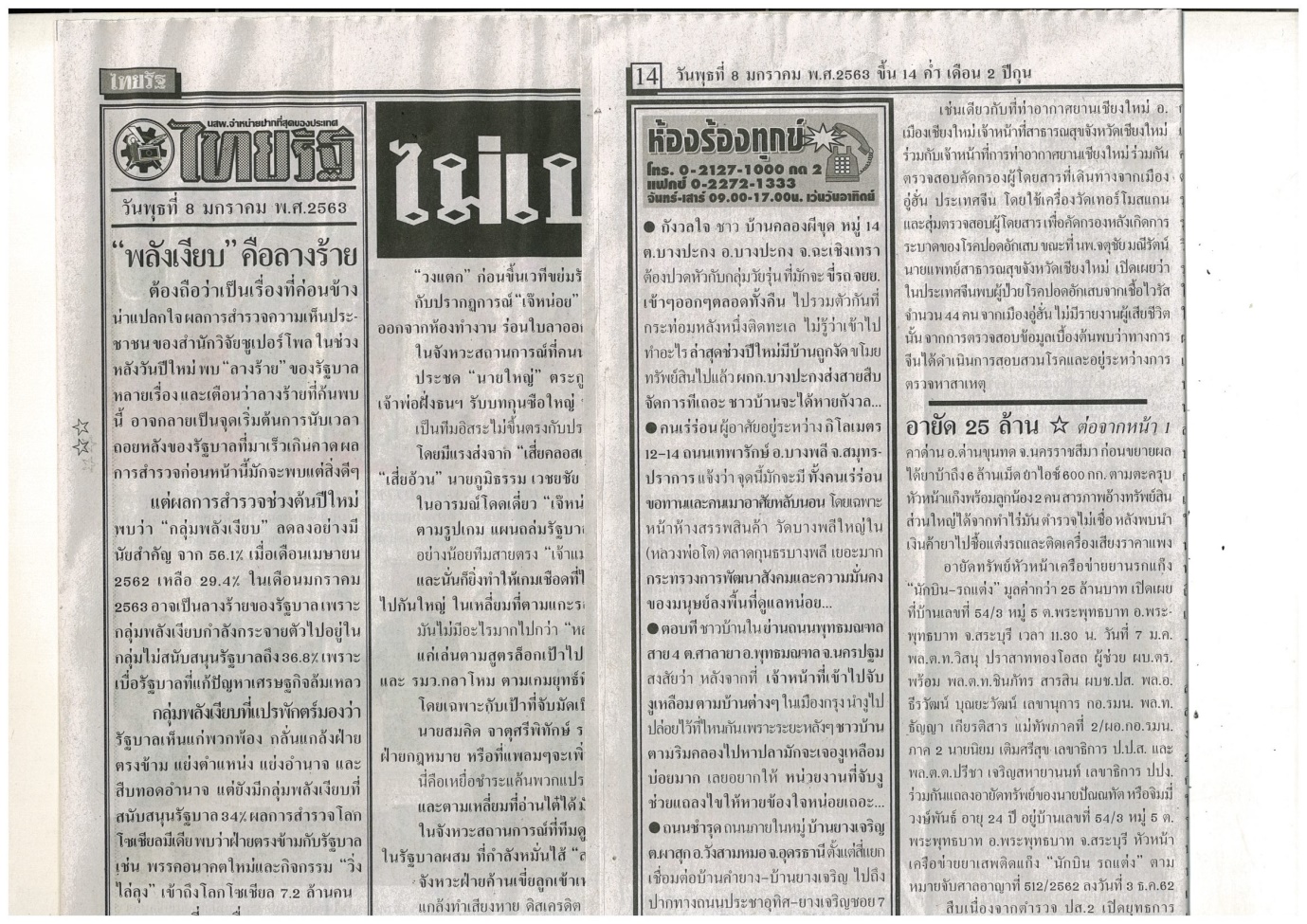 ข่าวประจำวันพุธที่ 8 มกราคม 2563 หน้าที่ 22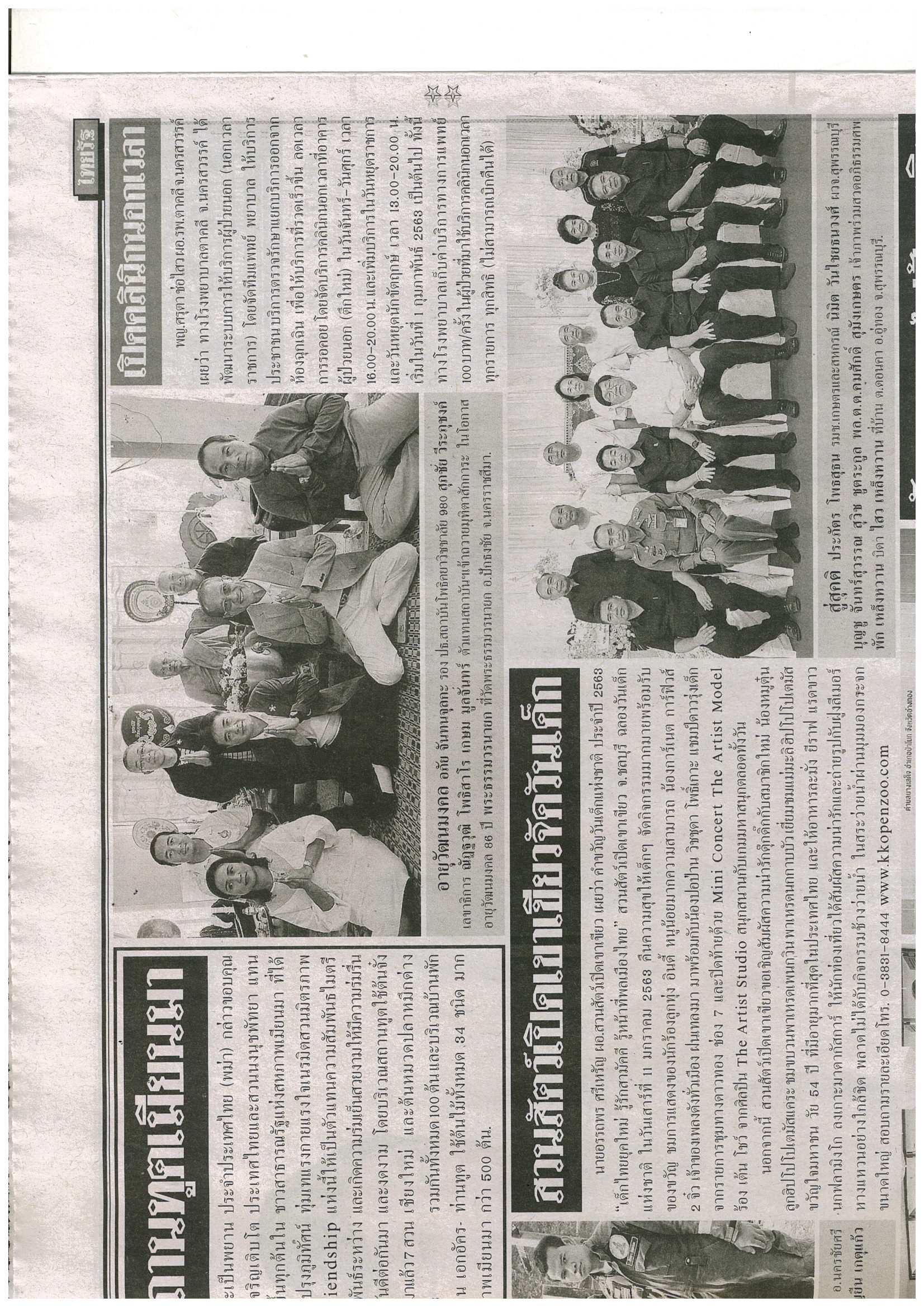 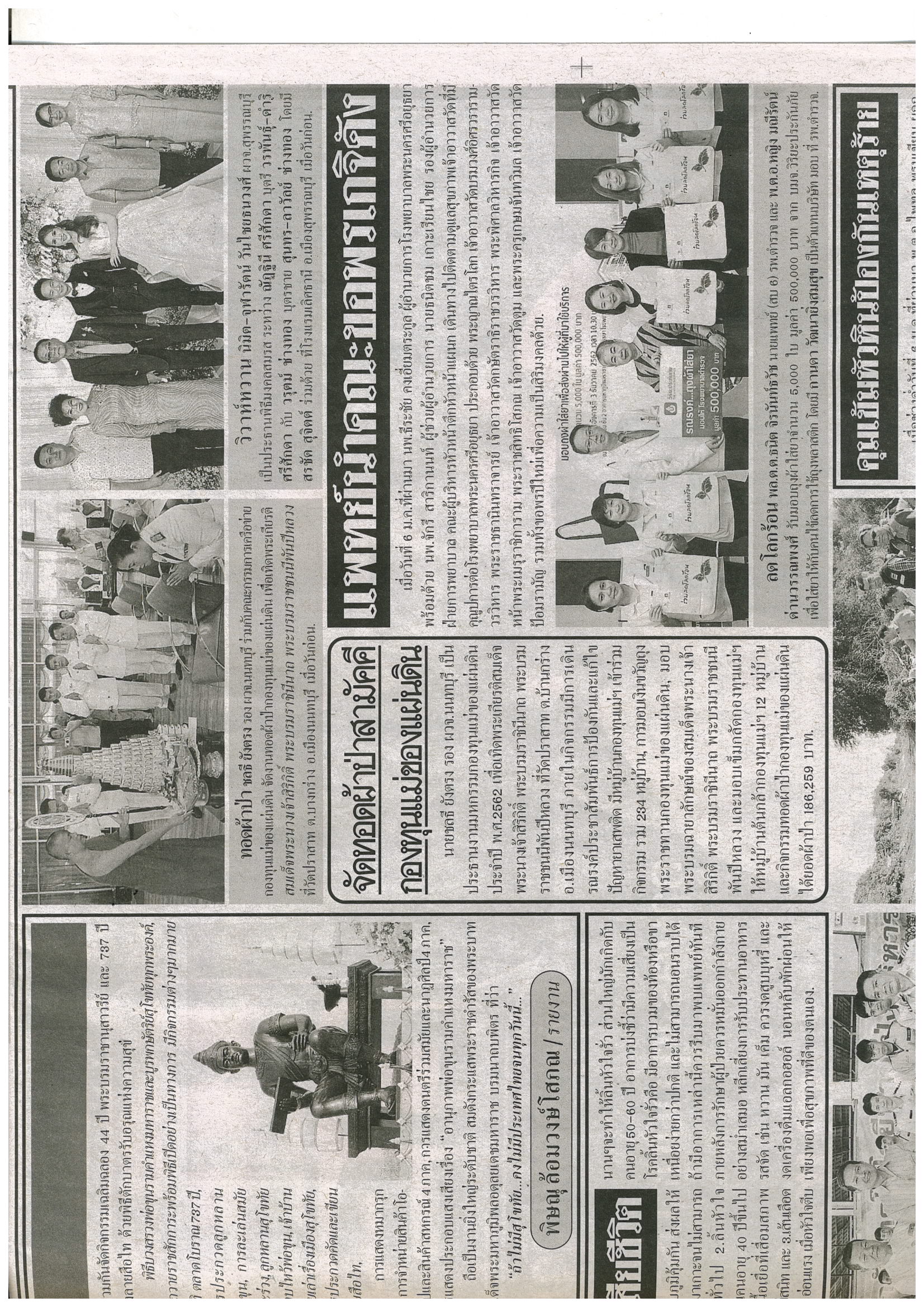 ข่าวประจำวันพุธที่ 8 มกราคม 2563 หน้าที่ 23.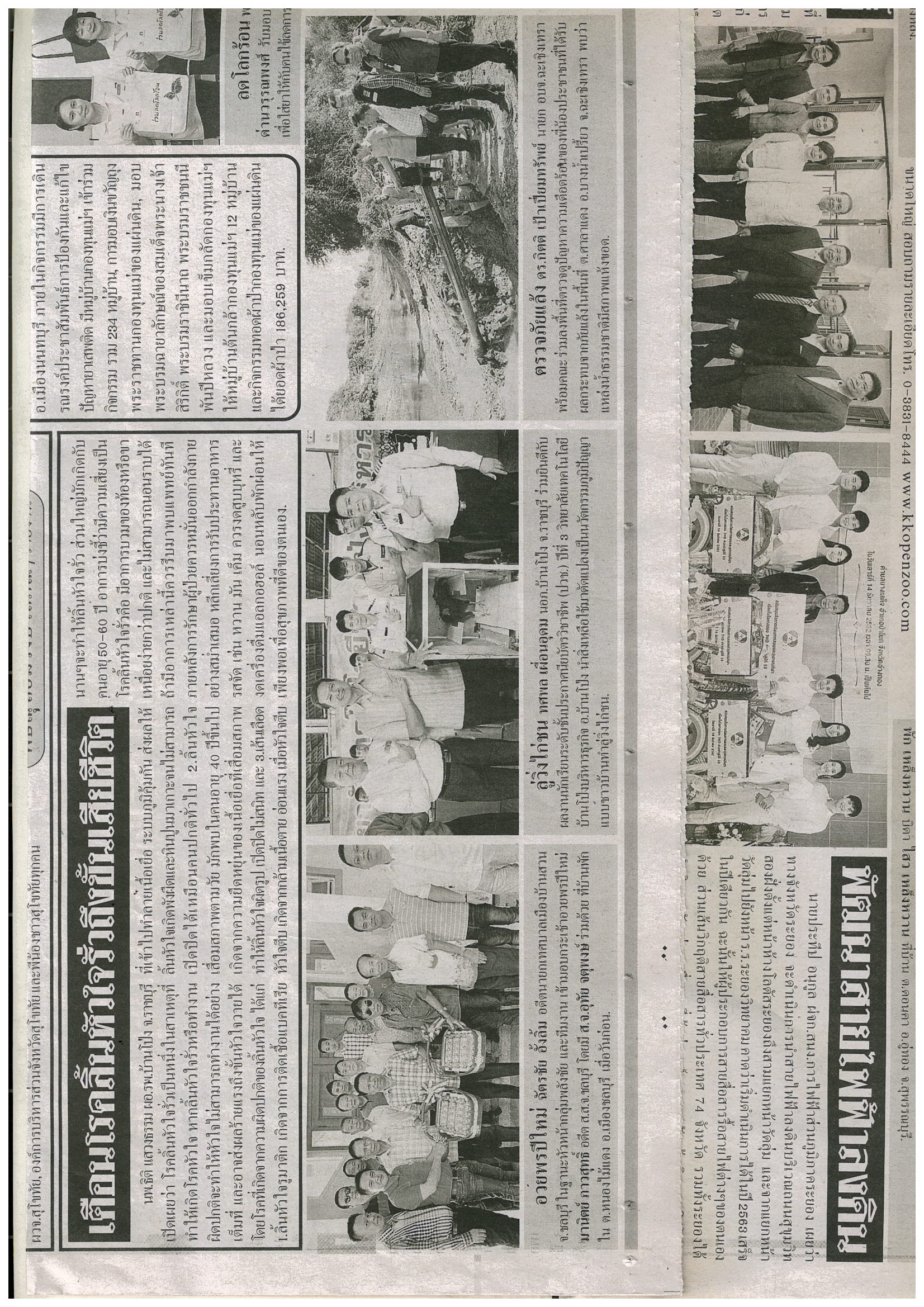 ข่าวประจำวันพุธที่ 8 มกราคม 2563 หน้าที่ 23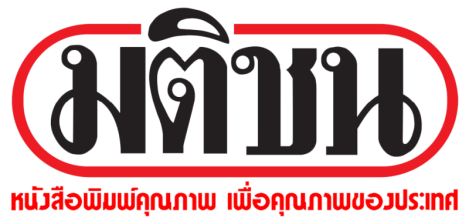 ข่าวประจำวันพุธที่ 8 มกราคม 2563 หน้าที่ 1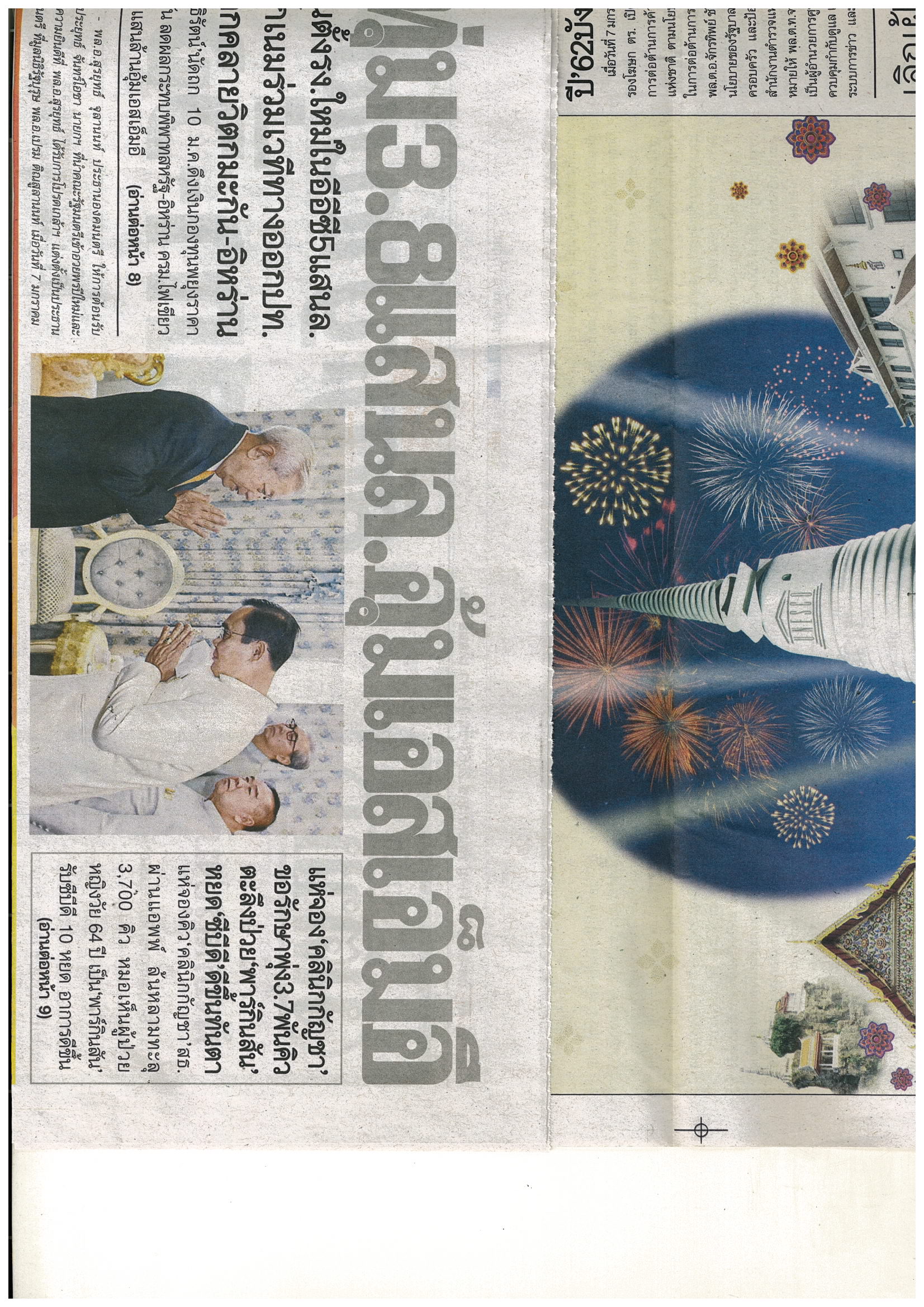 ข่าวประจำวันพุธที่ 8 มกราคม 2563 หน้าที่ 1 (ต่อหน้า 9)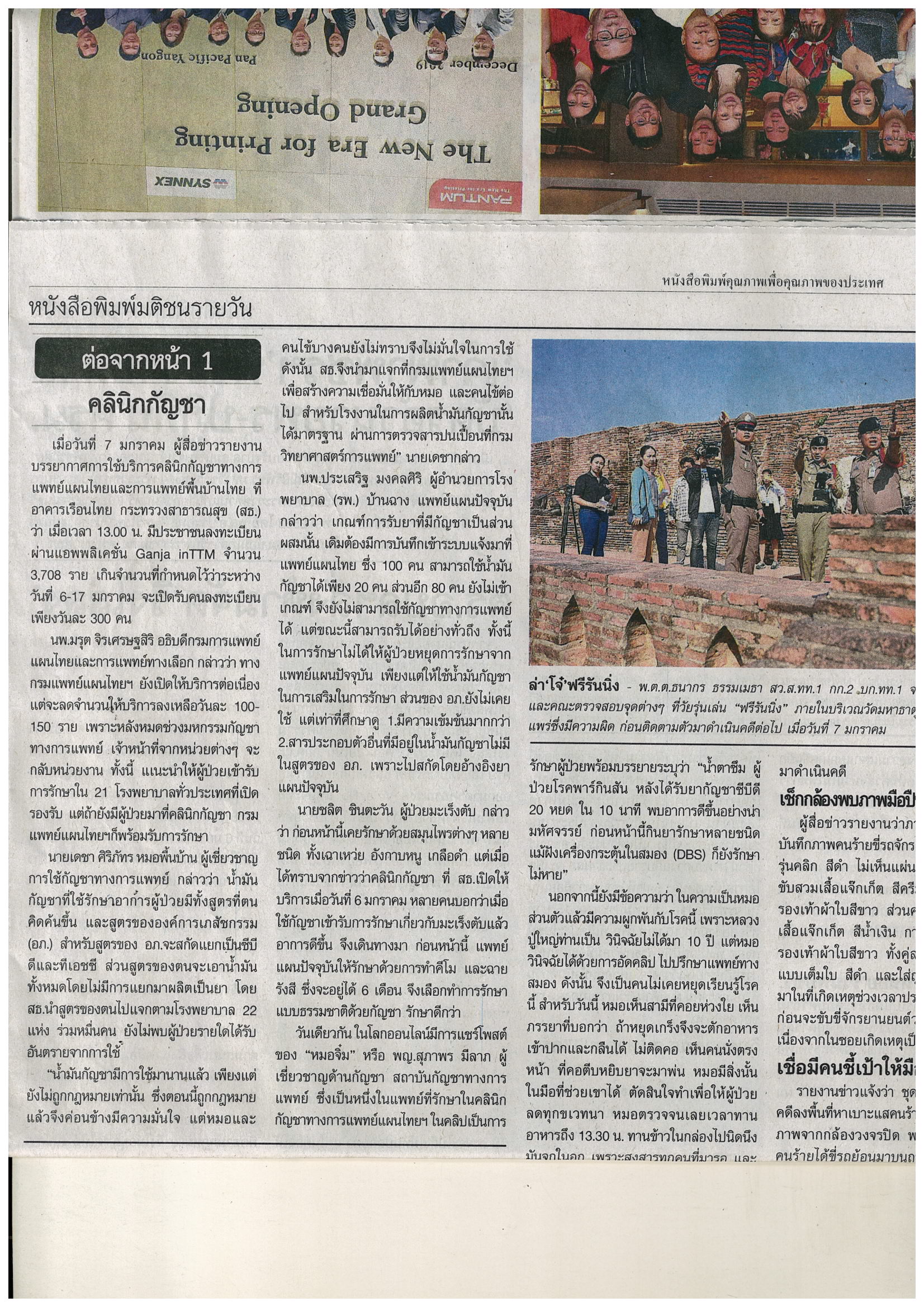 